Apstiprināts ar Olaines novada pašvaldības domes2024.gada 19. jūnija sēdes lēmumu (6.prot., 4.p.)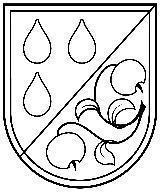 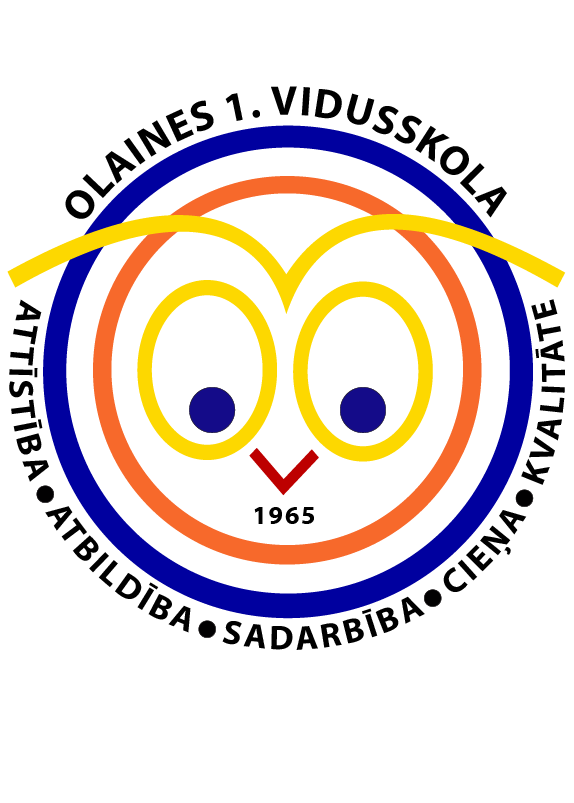 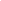 OLAINES  NOVADA  PAŠVALDĪBAOLAINES 1. VIDUSSKOLAReģ. Nr. 4313901122Zeiferta iela 4, Olaine, Olaines novads, LV-2114, tālrunis: 67962959, 
e-pasts: olaines1vsk@olaine.lvSkolas direktors: Jāzeps VolānsOLAINES 1. VIDUSSKOLASATTĪSTĪBAS PLĀNS2024./2025. – 2026./2027. mācību gadamSKOLAS MISIJA, VĪZIJA UN VĒRTĪBASMISIJA: Nodrošināt mūsdienīgu, kvalitatīvu izglītību sakārtotā un atbalstošā vidē, veicinot godīgu, radošu un atbildīgu personību izaugsmi.VĪZIJA: Olaines 1.vidusskola – konkurētspējīga un inovatīva skola ikvienam skolēnam.VĒRTĪBAS: Attīstība. Atbildība. Sadarbība. Cieņa. Kvalitāte.STRATĒĢISKIE MĒRĶI UN SASNIEDZAMIE REZULTĀTIIzveidot iekļaujošu un atbalstošu izglītības vidi sekmīgai izglītības programmu īstenošanai.Sasniedzamais rezultātsSkola turpina īstenot pedagoģisko pieeju, piemērojoties skolēnu spējām, vajadzībām un interesēm individuālās izaugsmes nodrošināšanai. Uzlabota skolas infrastruktūra un materiāli tehniskā bāze.Attīstīt skolēnu zināšanas, prasmes un kompetences sekmīgai izglītības turpināšanai vidējā un augstākā izglītībā.Sasniedzamais rezultātsPedagogi īsteno kompetencēs balstītu mācību saturu un pilnveido skolēnu prasmes, sasaistot tās ar reālo dzīvi un nākotnes profesijas izvēles iespējām. Dot iespēju skolēniem izprast un praktizēt valstij un sabiedrībai būtiskas vērtības un tradīcijas izglītības procesā.Sasniedzamais rezultātsSkolēniem ir izpratne par skolas vērtībām, ikdienas rīcība skolā un ārpus tās nav pretrunā ar tām. Pedagogiem ir prasme integrēt mācību stundās dažādus audzināšanas līdzekļus, kas sekmē skolēna piederību skolai, novadam un valstij. Sekmēt skolēnu pašvadību un ar tām saistīto 21.gs. prasmju apguvi dzīvei demokrātiskā sabiedrībā.Sasniedzamais rezultāts Attīstīta skolēna personība, talanti, intelektuālās un fiziskās spējas.Izveidota izpratne par cieņu pret cilvēka tiesībām un pamatbrīvībām. Audzināšanas process veicina skolēna cieņu pret vecākiem un līdzcilvēkiem, kultūras savdabīgumu, izcelsmes valsts valodu un vērtībām, cieņu pret Latvijas nacionālajām vērtībām. Skola sagatavo skolēnus apzinīgai dzīvei brīvā sabiedrībā miera, iecietības, vīriešu un sieviešu līdztiesības un visu tautu, etnisko, nacionālo un konfesionālo grupu tolerantās attiecībās.Veidot demokrātisku un iekļaujošu sabiedrību, īstenojot vienotas skolas pieeju pedagoģiskajā procesā.Sasniedzamais rezultātsAtrodoties skolā, mācību stundās, skolas organizētajos pasākumos (skolā un ārpus tās) pedagogs un izglītojamie lieto tikai valsts valodu, izņemot svešvalodu mācību stundas un tematiskos pasākumus. Ārpusstundu audzināšanas pasākumi popularizē labu latviešu valodas zināšanu nozīmīgumu.Palielināts pasākumu skaits, kurus ierosina un organizē izglītojamie. Tiek piedāvātas interešu izglītības nodarbības, kas palīdz pilnveidot latviešu valodas zināšanas.ATTĪSTĪBAS PRIORITĀTES UN SASNIEDZAMIE REZULTĀTIPrioritāte - skolas darbība atbilstoši mācīšanās organizācijas darbības pamatprincipiem Prioritāte - skolas darbība atbilstoši mācīšanās organizācijas darbības pamatprincipiem 1.1. Sasniedzamais rezultāts: skolēniem, skolēnu vecākiem vai likumiskajiem pārstāvjiem un pedagogiem skolā ir vienota izpratne par mācīšanos.1.1. Sasniedzamais rezultāts: skolēniem, skolēnu vecākiem vai likumiskajiem pārstāvjiem un pedagogiem skolā ir vienota izpratne par mācīšanos.Kvalitatīvie rādītājiPilnveidoti iekšējās kārtības noteikumi, darba kārtības noteikumi, skolēnu mācību snieguma vērtēšanas kārtība un citi skolas normatīvie dokumenti.Skola vismaz reizi gadā veic skolēnu, viņu vecāku vai likumisko pārstāvju un pedagogu aptauju par mācību darba organizāciju un mācību procesā iesaistīto pušu savstarpējo sadarbību. Ar aptaujas rezultātiem tiek iepazīstināti pedagogi. Pēc datu analīzes tiek izvirzīti turpmākie uzdevumi. Pilnveidota mācību procesā iesaistīto informēšanas sistēma, izveidoti informatīvi skaidrojoši materiāli, kas pieejami skolas mājas lapā un e-klasē. Mērķtiecīga un regulāra mācību procesā iesaistīto informēšana par aktualitātēm skolā.Kvantitatīvie rādītājiVisi skolēni un pedagogi zina  skolas misiju, vīziju un vērtības, ievēro un mācību procesā aktualizē tās. Par 30% samazināta priekšlaicīgu mācību pārtraukšana un par 10% paaugstinājušies skolēnu mācību sasniegumi.Visi skolas darbinieki, skolēni un skolēnu vecāki vai likumiskie pārstāvji ir informēti par aktualitātēm skolā.1.2. Sasniedzamais rezultāts: skolā ir izveidota fiziski un psiholoģiski droša mācību vide. Labbūtība kā vērtība ikvienam skolā.1.2. Sasniedzamais rezultāts: skolā ir izveidota fiziski un psiholoģiski droša mācību vide. Labbūtība kā vērtība ikvienam skolā.Kvalitatīvie rādītājiSkolā ir pieejami kvalitatīvi psihologa, logopēda, sociālā pedagoga, speciālā pedagoga, karjeras konsultanta un medmāsas pakalpojumi. Skolēnu parlaments izveidojis aktivitāšu plānu skolēnu savstarpējās cieņas, iecietības, līdztiesības, patriotisma veicināšanai.Sadarbībā ar skolas arodkomiteju un pašvaldību izstrādāta atbalsta pasākumu sistēma (infografika) pedagogu labbūtības veicināšanai.Izveidota pieeja skolēnu pozitīvās uzvedības veicināšanai (infografikas, koplietošanas telpu zonēšana). Palielināta telpu kapacitāte, nodrošinot kvalitatīvai izglītībai atbilstošu vidi.Skola vismaz reizi gadā veic skolēnu, viņu vecāku vai likumisko pārstāvju un pedagogu aptauju par labbūtību skolā un savstarpējām attiecībām.Regulāra pedagogu un atbalsta personāla preventīvā darba un skolēnu parlamenta rīkoto aktivitāšu rezultātā samazinās skolēnu uzvedības problēmu skaits skolā.Kvantitatīvie rādītājiLielākā daļa skolēnu un pedagogu apliecina, ka jūtas piederīgi skolai un var saņemt nepieciešamo atbalstu.Vismaz reizi gadā sadarbībā ar skolas arodkomiteju tiek organizēts pedagogu pieredzes brauciens uz kādu no Latvijas vai kaimiņvalstu izglītības iestādēm.1.3. Sasniedzamais rezultāts: skolā ir organizēts komandas darbs un savstarpējā mācīšanās.1.3. Sasniedzamais rezultāts: skolā ir organizēts komandas darbs un savstarpējā mācīšanās.Kvalitatīvie rādītājiSkolotāji regulāri plāno mācību saturu mācību jomu ietvaros, integrējot caurviju prasmju attīstību, vērtībās balstītu ieradumu veidošanos mācību procesā un sadarbību, lai nodrošinātu labākas mācību iespējas skolēniem un uzlabotu viņu sniegumu. Skolas koplietošanas diskā tiek ievietota aktuālākā informācija par savstarpējo sadarbību un aktivitātēm, metodiskā darba plānojums.Notiek skolotāju starpskolu pieredzes apmaiņas pasākumi.Kvantitatīvie rādītājiNe retāk kā reizi mēnesī notiek pedagogu savstarpējā pieredzes apmaiņa metodiskajās mācību jomu grupās.Lielākā daļa  pedagogu metodiskajos pasākumos dalās pieredzē. Vismaz 70% pedagogu pilnveido digitālās prasmes.Ir izveidota interaktīva labās prakses materiālu mape katrai metodiskās mācību jomas grupai skolas koplietošanas diskā.Skola sadarbībā ar izglītības un kultūras nodaļu vismaz reizi semestrī plāno profesionālo pilnveidi visam kolektīvam par aktuālu metodisko tēmu. 2. Prioritāte - atbalsta nodrošināšana skolēniem atbilstoši viņu spējām un vajadzībām2. Prioritāte - atbalsta nodrošināšana skolēniem atbilstoši viņu spējām un vajadzībām2.1. Sasniedzamais rezultāts: pedagogi diagnosticē skolēnu zināšanas, prasmes ikdienas mācībās, izmantojot formatīvās vērtēšanas sniegtās iespējas.2.1. Sasniedzamais rezultāts: pedagogi diagnosticē skolēnu zināšanas, prasmes ikdienas mācībās, izmantojot formatīvās vērtēšanas sniegtās iespējas.Kvalitatīvie rādītājiSkolotāji  stundas aktualizācijas un refleksijas daļā izmanto dažādas formatīvās vērtēšanas metodes, lai diagnosticētu skolēnu zināšanas un prasmes.Kvantitatīvie rādītājiGandrīz visi pedagogi skolēnu zināšanu un prasmju diagnostikai izmanto dažādas formatīvās vērtēšanas metodes.Par 5% pieaug skolēnu mācību sasniegumi ikdienas pārbaudes darbos. 2.2. Sasniedzamais rezultāts: skolēniem ir pieejams dažāda veida atbalsts spēju un talantu attīstībai.2.2. Sasniedzamais rezultāts: skolēniem ir pieejams dažāda veida atbalsts spēju un talantu attīstībai.Kvalitatīvie rādītājiSkolotāji atbalsta katra skolēna mācīšanos.Izveidota sistēma darbam ar talantīgiem skolēniem. Skola mērķtiecīgi veicina talantīgo skolēnu dalību mācību priekšmetu konkursos, olimpiādēs un dažādos projektos. Mācību priekšmeta skolotāji mērķtiecīgi strādā ar skolēniem sekmīgai dalībai pasākumos. Skolā tiek rīkoti mācību priekšmetu konkursi, viktorīnas, radoši pasākumi, sporta spēles. Kvantitatīvie rādītājiSkolēni, kas ar labiem rezultātiem piedalījušies skolas organizētajās olimpiādēs, konkursos, viktorīnās, sacensībās, tiek apbalvoti ar skolas medaļām, diplomiem, atzinībām vai pateicībām.Olaines novada pašvaldības stipendiju par augstiem mācību sasniegumiem saņem vismaz 40% 10.-12. klašu skolēnu.Vismaz reizi semestrī katrai klasei tiek organizēts karjeras izglītības pasākums.2.3. Sasniedzamais rezultāts: skolēniem ar nepietiekamiem mācību sasniegumiem tiek nodrošināti individuāli atbalsta pasākumi.2.3. Sasniedzamais rezultāts: skolēniem ar nepietiekamiem mācību sasniegumiem tiek nodrošināti individuāli atbalsta pasākumi.Kvalitatīvie rādītājiRegulāri un savlaicīgi tiek apzināti skolēni ar nepietiekamiem vērtējumiem mācībās, tiek plānotas turpmākās darbības zināšanu un vērtējumu uzlabošanai.Skolā tiek apzināti nepietiekamo vērtējumu iemesli, meklēti veidi mācību motivācijas paaugstināšanai. Skolotāji atbildīgi  un plānveidīgi realizē ar direktora rīkojumu noteiktos atbalsta pasākumus skolēniem.Speciālais pedagogs sadarbībā ar psihologu un sociālo pedagogu risina ar skolēnu motivēšanu un priekšlaicīgu mācību pārtraukšanas risku saistītās situācijas. Kvantitatīvie rādītājiSamazinājies skolēnu skaits ar nepietiekamiem vērtējumiem par 8%. Skolas koplietošanas diskā apkopoti mācību atbalsta materiāli (atgādnes) skolēniem, kuriem ir grūtības mācībās.Obligāto pamatizglītību iegūst visi  9.klašu skolēni. 3. Prioritāte - kompetenču pieejas realizēšana3. Prioritāte - kompetenču pieejas realizēšana3.1. Sasniedzamais rezultāts: skolā tiek nodrošināta vienota pedagoģiskā pieeja mācību satura īstenošanai. 3.1. Sasniedzamais rezultāts: skolā tiek nodrošināta vienota pedagoģiskā pieeja mācību satura īstenošanai. Kvalitatīvie rādītājiSkolā organizēta sistemātiska skolotāju sadarbība un savstarpējā mācīšanās mācību procesa plānošanai un realizēšanai.Pilnveidota starpdisciplinārās pieejas īstenošana mācību procesā.Skolas vadība atbalsta skolotāju iniciatīvas dažādot mācību procesu, nepieciešamības gadījumā pārplānojot ikdienas mācību procesu.Kvantitatīvie rādītājiIr izveidota pedagogu  darba plānošanas un savstarpējās mācīšanās, sadarbības  sistēma.Katru gadu vismaz 60% pedagogu apmeklējuši profesionālās kompetences pilnveides pasākumus.3.2. Sasniedzamais rezultāts: pedagogi nodrošina efektīvu mācīšanas un mācīšanās procesu  visās izglītības pakāpēs augstāku mācību sasniegumu veicināšanai.3.2. Sasniedzamais rezultāts: pedagogi nodrošina efektīvu mācīšanas un mācīšanās procesu  visās izglītības pakāpēs augstāku mācību sasniegumu veicināšanai.Kvalitatīvie rādītājiSkolotāji mācību un audzināšanas darbā plāno un īsteno skolēnu pašvadītu mācību procesu.Skolotāji pilnveido individualizētu un diferencētu pieeju skolēnu daudzpusīgai attīstīšanai.Skolotāji dažādo atgriezeniskās saites sniegšanu skolēniem ikdienas darbā.Kvantitatīvie rādītājiSkolotāji organizē mācību satura apguvi atbilstoši skolēnu zināšanu un prasmju līmenim.Skolotāji regulāri iesaista skolēnus pašvērtēšanas un savstarpējās vērtēšanas procesā. Lielākā daļa skolotāju mācību procesā izmanto skolas iegādātās mācību platformas, digitālos resursus un tehnoloģijas.Pedagogi vismaz reizi gadā veic sava darba un pašizaugsmes novērtējumu, plāno turpmāko izaugsmi.Pieaug skolēnu skaits ar augstiem mācību sasniegumiem par 5%. 3.3. Sasniedzamais rezultāts: skolas vadība ievieš un atbalsta jauninājumus ikdienas  mācību procesa dažādošanai, skolēna kompetenču nostiprināšanai.3.3. Sasniedzamais rezultāts: skolas vadība ievieš un atbalsta jauninājumus ikdienas  mācību procesa dažādošanai, skolēna kompetenču nostiprināšanai.Kvalitatīvie rādītājiPedagogi un skolēni iesaistās dažādās starpskolu aktivitātēs, tai skaitā Erasmus+ projektos, veicinot un attīstot mācīšanās, pārmaiņu un inovāciju kultūru.Skolas vadība aktīvi sadarbojas ar pašvaldības institūcijām.Ir izstrādāta skolas absolventu monitoringa sistēma, kas veicina potenciālo darbinieku apzināšanas un piesaistes iespējas.Skola piedāvā prakses iespējas un mentora, metodiķa atbalstu skolotājiem, kuri uzsākuši studijas pedagoģijas programmās augstskolās.Kvantitatīvie rādītājiVismaz 60% skolēnu ir iesaistīti neformālās izglītības pasākumos. Līdz 5% mācību stundu notiek ārpus skolas.Visiem skolēniem tiek nodrošināta pieeja soma.lv un maconis.lv digitālajiem materiāliem, tiek veicināta šo platformu jēgpilna izmantošana.Visiem 7.-12.klašu skolēniem tiek nodrošināta pieeja uzdevumi.lv PROF pakalpojumam, tiek veicināta šī pakalpojuma jēgpilna izmantošana.